Отвод, тянутый с роликовым кольцевым уплотнением 60° B60-125Комплект поставки: 1 штукАссортимент: К
Номер артикула: 0055.0319Изготовитель: MAICO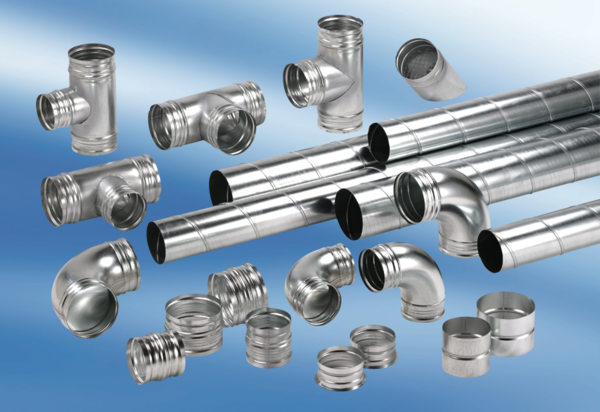 